Сумська міська радаVІII СКЛИКАННЯ       СЕСІЯРІШЕННЯвід                     2021 року  №        -МРм. СумиРозглянувши звернення юридичної особи, надані документи, враховуючи рекомендації засідання постійної комісії з питань архітектури, містобудування, регулювання земельних відносин, природокористування та екології Сумської міської ради (протоколи від 16 липня 2020 року № 199 та від 29 грудня 2020 року № 1), враховуючи інформацію Управління архітектури та містобудування Сумської міської ради від 09 червня 2020 року № 537/08.01-20, відповідно до статей 12, 120, 122, 123, 124 Земельного кодексу України, частини першої статті 19 Закону України «Про оренду землі», на підставі рішення Сумської міської ради від 24 червня 2020 року № 7000–МР «Про встановлення плати за землю», керуючись пунктом 34 частини першої статті 26 Закону України «Про місцеве самоврядування в Україні», Сумська міська рада  ВИРІШИЛА:1. Надати в оренду земельну ділянку згідно з додатком.2. Встановити орендну плату у розмірі відсотку від нормативної грошової оцінки земельної ділянки, зазначеного в графі 6 додатку до рішення.3. Товариству з обмеженою відповідальністю «Торговий дім «Бізнес Консалтінг» в місячний термін після прийняття рішення звернутися до Департаменту забезпечення ресурсних платежів Сумської міської ради (Клименко Ю.М.) для укладання договору оренди земельної ділянки.Сумський міський голова							О.М. ЛисенкоВиконавець: Клименко Ю.М.Ініціатор розгляду питання – постійна комісія з питань архітектури, містобудування, регулювання земельних відносин, природокористування та екології Сумської міської радиПроєкт рішення підготовлено департаментом забезпечення ресурсних платежів Сумської міської ради.Доповідач – Клименко Ю.М. Додатокдо рішення Сумської міської ради   «Про надання в оренду земельної ділянки                  Товариству з обмеженою відповідальністю «Торговий дім «Бізнес Консалтінг» за адресою: м. Суми,                       вул. Привокзальна, 4, площею 0,3300 га»від                   2021 року №          -МРСПИСОКюридичних осіб, яким надаються в оренду земельні ділянки  Сумський міський голова														      О.М. ЛисенкоВиконавець: Клименко Ю.М.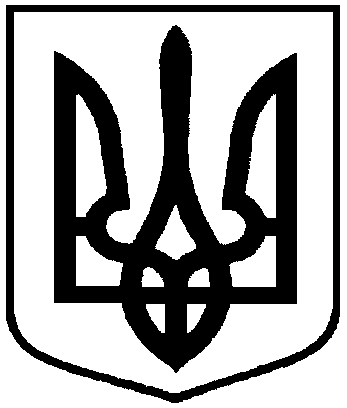 Проєкт оприлюднено«__»_________________2021 р.Про надання в оренду земельної                   ділянки Товариству з обмеженою відповідальністю «Торговий дім «Бізнес Консалтінг» за адресою: м. Суми,                                 вул. Привокзальна, 4, площею 0,3300 га№з/пНазва підприємства, установи,організації,ідентифікаційний код Функціональне призначення земельної ділянки,адреса земельної ділянки,кадастровий номерПлоща, га,строк користування Категорія земельної ділянкиРозмір орендної плати в рік за землю у відсотках до грошової оцінки земельної ділянки1234561.Товариство з обмеженою відповідальністю «Торговий дім «Бізнес Консалтінг»,39194009Під розміщення та обслуговування картонажного цеху,вул. Привокзальна, 45910136600:16:006:0045(номер запису про право власності в Державному реєстрі речових прав на нерухоме майно: 6286434 від 10.07.2014, реєстраційний номер об’єкта нерухомого майна: 395904759101)0,33005 років(або до моменту розроблення Детального плану території та визначення умов подальшої його реалізації в т.ч. порядку викупу розташованого на ній майна)Землі промисловості, транспорту, зв’язку енергетики, оборони та іншого призначення3,0